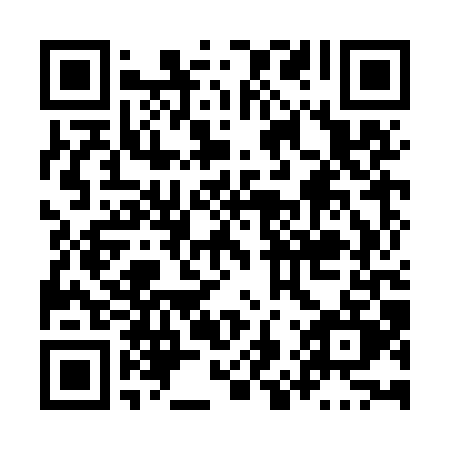 Prayer times for Prince George, British Columbia, CanadaWed 1 May 2024 - Fri 31 May 2024High Latitude Method: Angle Based RulePrayer Calculation Method: Islamic Society of North AmericaAsar Calculation Method: HanafiPrayer times provided by https://www.salahtimes.comDateDayFajrSunriseDhuhrAsrMaghribIsha1Wed3:235:331:086:188:4410:552Thu3:205:311:086:208:4610:573Fri3:195:291:086:218:4710:584Sat3:185:271:086:228:4910:595Sun3:175:251:086:238:5111:006Mon3:165:231:086:248:5311:007Tue3:155:211:076:258:5511:018Wed3:145:201:076:268:5611:029Thu3:135:181:076:278:5811:0310Fri3:125:161:076:289:0011:0411Sat3:115:141:076:299:0211:0512Sun3:105:121:076:309:0311:0613Mon3:095:111:076:319:0511:0614Tue3:085:091:076:329:0711:0715Wed3:085:071:076:339:0811:0816Thu3:075:061:076:349:1011:0917Fri3:065:041:076:359:1211:1018Sat3:055:031:076:369:1311:1119Sun3:045:011:086:379:1511:1120Mon3:045:001:086:389:1611:1221Tue3:034:581:086:399:1811:1322Wed3:024:571:086:399:1911:1423Thu3:024:551:086:409:2111:1524Fri3:014:541:086:419:2211:1525Sat3:014:531:086:429:2411:1626Sun3:004:521:086:439:2511:1727Mon3:004:511:086:449:2711:1828Tue2:594:491:086:449:2811:1829Wed2:594:481:096:459:2911:1930Thu2:584:471:096:469:3111:2031Fri2:584:461:096:479:3211:20